Returning to a Walk Leader role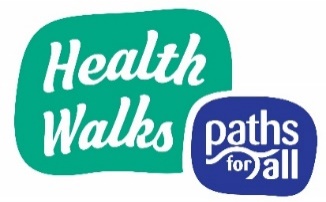 Use this graphic to help you make a more informed decision about whether you feel able to return to leading Health Walks and what you should do next. All Volunteers should follow Government advice, those who are feeling unwell or who have been in contact with a someone with COVID-19 in the last 10 days should not put others at risk by leading or attending Health Walks.  If you still wish to volunteer in some way, consider with your coordinator, or group, how you could support the project in a different way in the meantime.